Match the representation to the calculation. 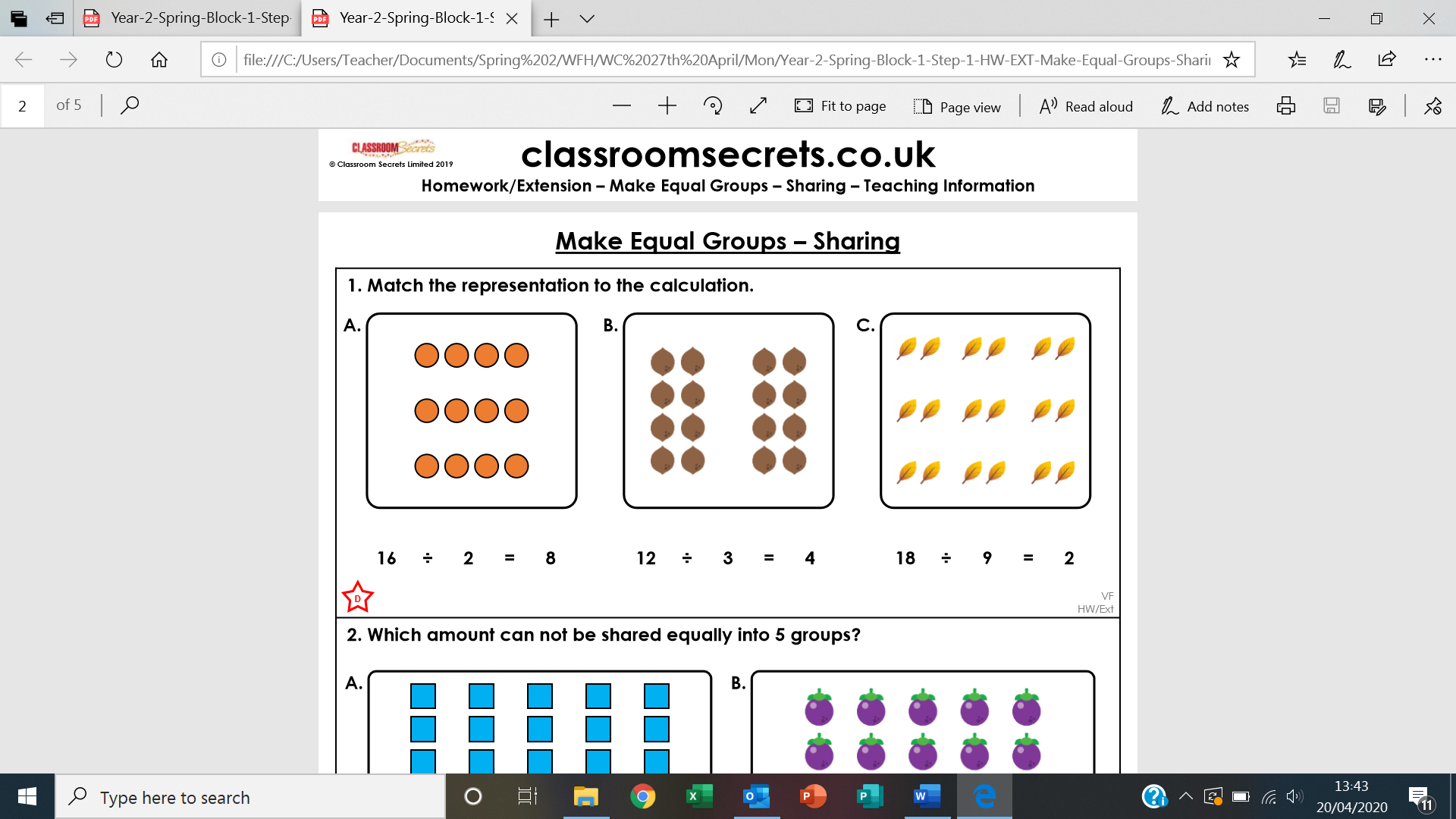 Which amount can not be shared equally into 5 groups? 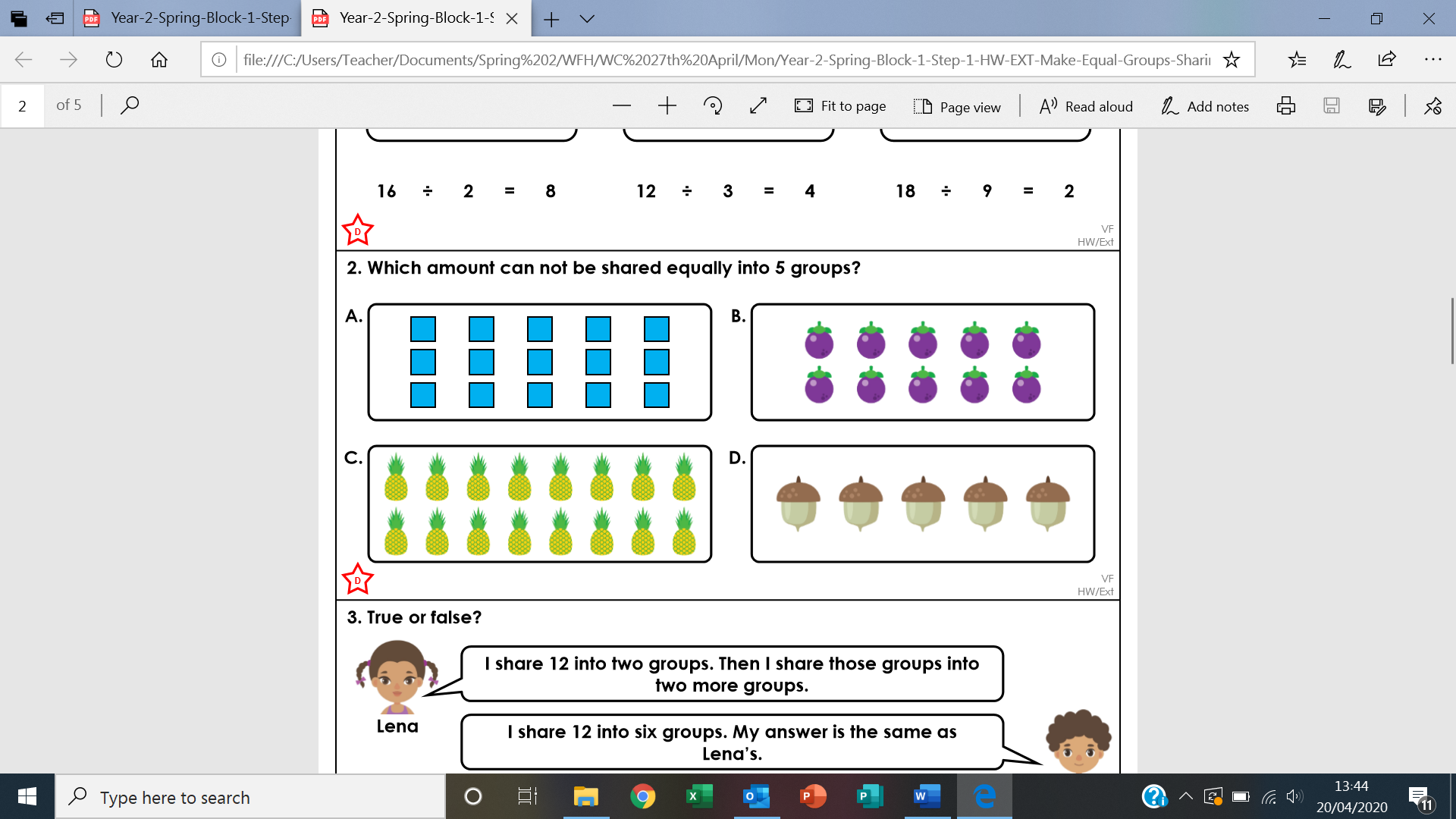 True or False? Explain how you know. 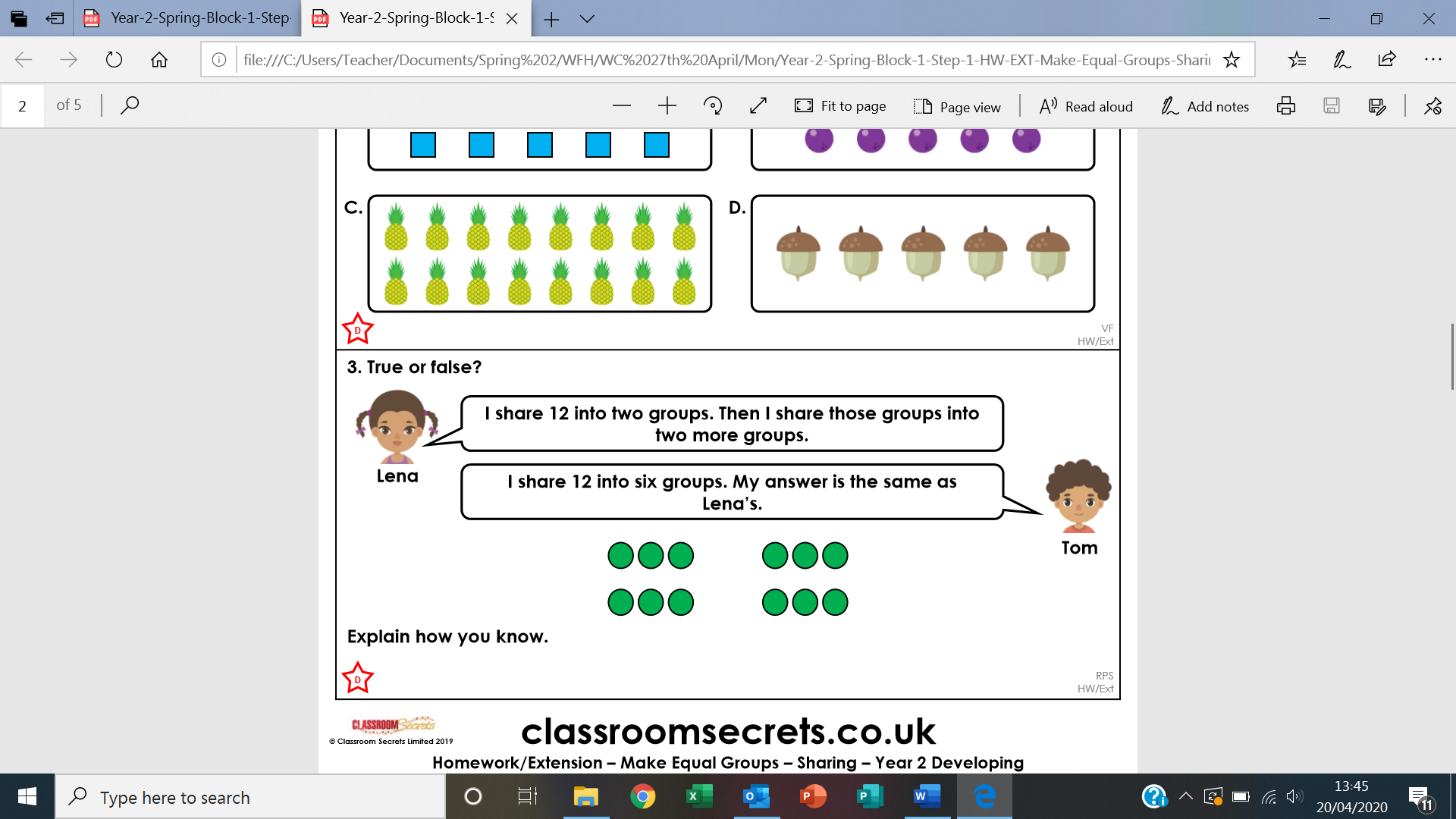 True or false? Explain how you know. (Draw your own images to help you work it out) 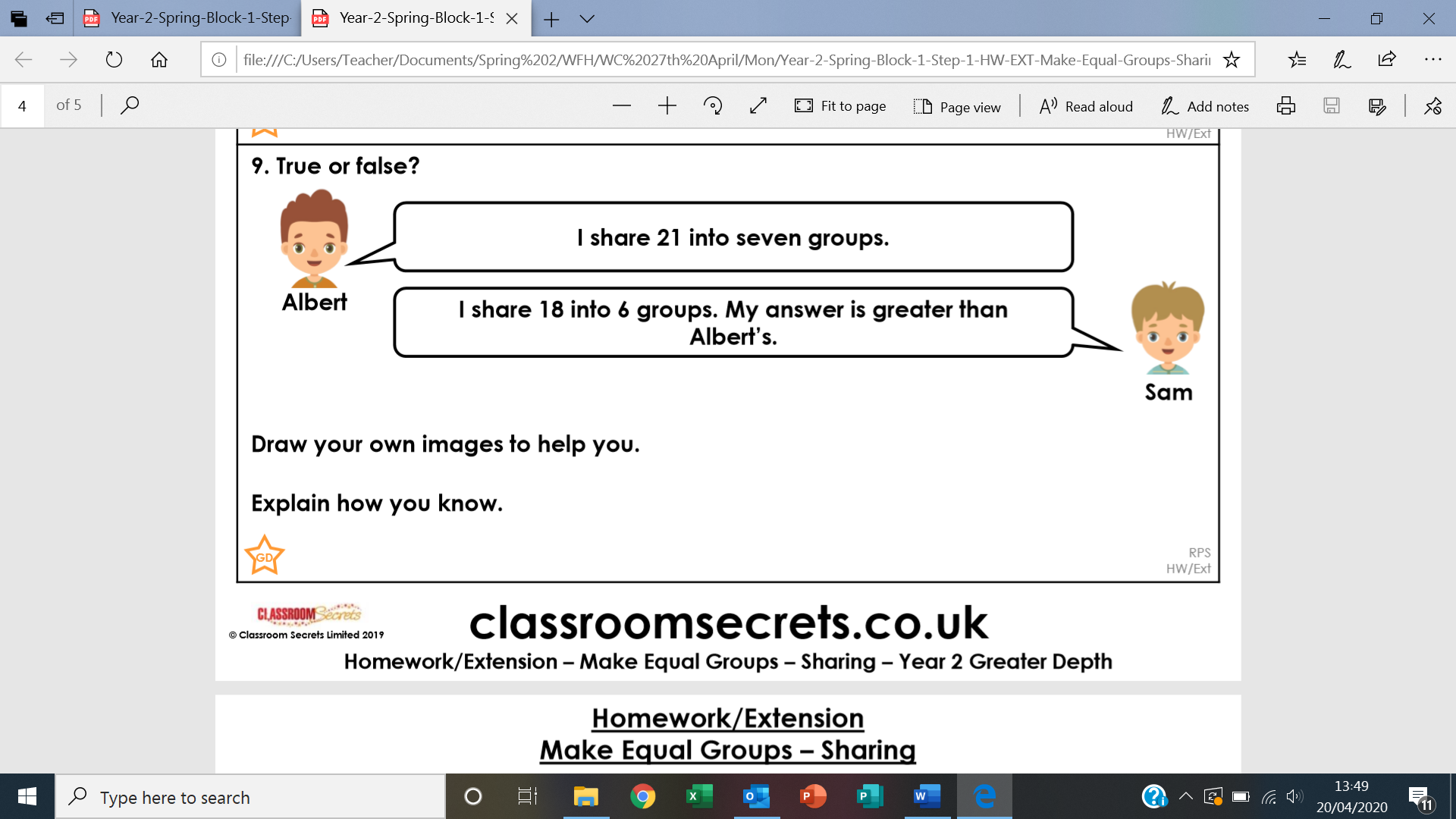 